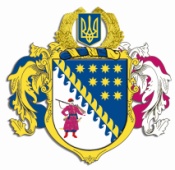 ДНІПРОПЕТРОВСЬКА ОБЛАСНА РАДАVIІ СКЛИКАННЯПостійна комісія обласної ради з питань соціально-економічного розвитку області, бюджету та фінансівпр. Олександра Поля, 2, м. Дніпро, 49004П Р О Т О К О Л   № 54засідання постійної комісії обласної ради„28” грудня 2017 року15.00 годинУсього членів комісії:		 13 чол.Присутні:                   		  9  чол.Відсутні:                     		  4 чол.Присутні члени комісії: Ніконоров А.В., Жадан Є.В. (телеконференція), Ульяхіна А.М., Войтов Г.О., Орлов С.О. (телеконференція), Петросянц М.М., Плахотник О.О. (телеконференція), Мазан Ю.В., Ангурець О.В.Відсутні члени комісії: Мартиненко Є.А., Саганович Д.В., Удод Є.Г., Шамрицька Н.А.У роботі комісії взяли участь: Шебеко Т.І. – директор  департаменту фінансів ОДА, Пшеничников О.П. – начальник управління молоді і спорту ОДА, Грива В.Л. ‒ заступник директора департаменту житлово-комунального господарства та будівництва ОДА, Дядічко І.А. – заступник голови обласної ради – начальник управління економіки, бюджету та фінансів виконавчого апарату облради, Богуславська І.О. – заступник начальника управління – начальник відділу бюджету та фінансів управління економіки, бюджету та фінансів виконавчого апарату облради, Семикіна О.С. – заступник начальника управління – начальник відділу капітальних вкладень управління економіки, бюджету та фінансів виконавчого апарату облради..Головував: Ніконоров А.В.Порядок денний засідання постійної комісії:Про розгляд проекту розпорядження голови обласної ради „Про внесення змін до рішення обласної ради від 02 грудня 2016 року № 116-7/VІІ „Про обласний бюджет на 2017 рік”.Різне.СЛУХАЛИ: 1. Про розгляд проекту розпорядження голови обласної ради „Про внесення змін до рішення обласної ради від 02 грудня 2016 року № 116-7/VІІ „Про обласний бюджет на 2017 рік”.Інформація: Шебеко Т.І. – директора департаменту фінансів облдержадміністрації стосовно внесення змін до рішення обласної ради від 02 грудня 2016 року № 116-7/VІІ „Про обласний бюджет на 2017 рік”. Виступили: Ніконоров А.В., Петросянц М.М., Ульяхіна А.М., Войтов Г.О.ВИРІШИЛИ: 1. Погодити запропонований облдержадміністрацією проект розпорядження голови обласної ради „Про внесення змін до рішення обласної ради від 02 грудня 2016 року № 116-7/VІІ „Про обласний бюджет на 2017 рік” (лист облдержадміністрації від 27.12.2017 № 14-5088/0/2-17 додається на 07 арк., пояснювальна записка департаменту фінансів облдержадміністрації від 28.12.2017 № 2240/0/17-17 додається на 01 арк.). Внести такі зміни до поданого проекту розпорядження голови обласної ради „Про внесення змін до рішення обласної ради від 02 грудня 2016 року № 116-7/VІІ „Про обласний бюджет на 2017 рік” за пропозицією департаменту житлово-комунального господарства та будівництва облдержадміністрації: здійснити перерозподіл між об’єктами реконструкції, а саме: збільшити за об’єктом «Реконструкція зони відпочинку в районі вулиці Бульварної м.Марганець Дніпропетровської області (в т.ч. експертиза та виготовлення ПКД)» на загальну суму 2160,0 тис. грн, одночасно зменшивши за об’єктами «Реконструкція парку ім. Федора Мершовцева м. Кривий Ріг (ІІ черга) (у т.ч. ПКД та експертиза)» на суму 1600,0 тис. грн  та «Реконструкція Дендропарку по вул. Центральна в м. Покров Дніпропетровської області. (у т.ч. ПКД та експертиза)»  на суму 560,0 тис. грн.3. Рекомендувати голові обласної ради прийняти проект розпорядження „Про внесення змін до рішення обласної ради від 02 грудня 2016 року № 116-7/VІІ „Про обласний бюджет на 2017 рік” із зазначеними змінами (лист департаменту фінансів облдержадміністрації від 28.12.2017 № 2261/0/17-17 додається на 08 арк., пояснювальна записка департаменту фінансів облдержадміністрації від 28.12.2017 № 2262/0/17-17 додається на 01 арк.). 4. Рекомендувати департаменту фінансів облдержадміністрації надати проект рішення обласної ради „Про внесення змін до рішення обласної ради від 02 грудня 2016 року № 116-7/VІІ „Про обласний бюджет на 2017 рік” з цими змінами на чергову сесію обласної ради для затвердження.Результати голосування:за 			9проти		-утримались 	-усього 		9СЛУХАЛИ: 2. Різне.Інформація:Виступили:ВИРІШИЛИ: Результати голосування:за 			-проти		-утримались 	-усього 		-Голова постійної комісії					А.В. НІКОНОРОВСекретар засідання постійної комісії							М.М. ПЕТРОСЯНЦ